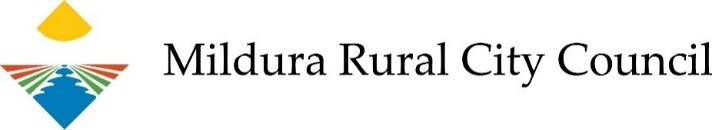 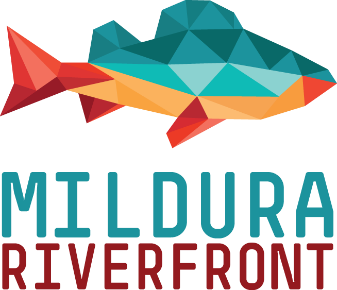 Mildura Riverfront Celebration - 4 November 2017Application Form: Food and Drinks (non-alcoholic)Please answer all questions and provide all information requested on this application form.All participants must have public liability insurance that covers their duty of care for all persons who will be involved in the activities they plan to hold at the event. If you do not have your own Public Liability Insurance you will be able to purchase a once off event insurance cover through Council. The cost of this policy is $33.00 (GST inclusive) per stall.  A summary of cover is available upon request when booking a facility.Please nominate which public liability insurance cover you wish to provide by ticking the appropriate box below:Provide details of own policy                                          Take out cover under Council's policy   
(minimum $10m)Section 1 : Applicant InformationSection 1 : Applicant InformationSection 1 : Applicant InformationSection 1 : Applicant InformationSection 1 : Applicant InformationSection 1 : Applicant InformationOrganisation name (if applicable):Contact:Phone:Email Address:Organisation name (if applicable):Contact:Phone:Email Address:Organisation name (if applicable):Contact:Phone:Email Address:Organisation name (if applicable):Contact:Phone:Email Address:Organisation name (if applicable):Contact:Phone:Email Address:Organisation name (if applicable):Contact:Phone:Email Address:Section 2 : CriteriaSection 2 : CriteriaSection 2 : CriteriaSection 2 : CriteriaSection 2 : CriteriaSection 2 : CriteriaDescribe the food and drinks you would like to serve:Describe the food and drinks you would like to serve:Describe the food and drinks you would like to serve:Describe the food and drinks you would like to serve:Describe the food and drinks you would like to serve:Describe the food and drinks you would like to serve:(Score from 0-50%)(Score from 0-50%)(Score from 0-50%)(Score from 0-50%)(Score from 0-50%)(Score from 0-50%)Tell us about the healthy options you would like to serve:Tell us about the healthy options you would like to serve:Tell us about the healthy options you would like to serve:Tell us about the healthy options you would like to serve:Tell us about the healthy options you would like to serve:Tell us about the healthy options you would like to serve:(Score from 0-15%)(Score from 0-15%)(Score from 0-15%)(Score from 0-15%)(Score from 0-15%)(Score from 0-15%)How much will the food and drinks cost?How much will the food and drinks cost?How much will the food and drinks cost?How much will the food and drinks cost?How much will the food and drinks cost?How much will the food and drinks cost?(Score from 0-10%)(Score from 0-10%)(Score from 0-10%)(Score from 0-10%)(Score from 0-10%)(Score from 0-10%)Tell us about your experience serving food and drinks:Tell us about your experience serving food and drinks:Tell us about your experience serving food and drinks:Tell us about your experience serving food and drinks:Tell us about your experience serving food and drinks:Tell us about your experience serving food and drinks:(Score from 0-25%)(Score from 0-25%)(Score from 0-25%)(Score from 0-25%)(Score from 0-25%)(Score from 0-25%)Section 3: Entertainment ManagementSection 3: Entertainment ManagementSection 3: Entertainment ManagementSection 3: Entertainment ManagementSection 3: Entertainment ManagementSection 3: Entertainment ManagementDo you have a streatrader registration?      YES  /  NODo you have a current food handlers and safety certificate?    YES / NODo you need access to power?      YES / NOWhat amp requirement?Do you have a streatrader registration?      YES  /  NODo you have a current food handlers and safety certificate?    YES / NODo you need access to power?      YES / NOWhat amp requirement?Do you need access to water?   YES / NODo you need access to water?   YES / NODo you need access to water?   YES / NODo you need access to water?   YES / NODo you need access to water?   YES / NODo you need access to water?   YES / NODo you have any furniture that can be used in the alfresco dining area?(chairs / tables / rugs)Do you have any furniture that can be used in the alfresco dining area?(chairs / tables / rugs)Section 4: Public Liability InsuranceSection 4: Public Liability InsuranceSection 4: Public Liability InsuranceSection 4: Public Liability InsuranceSection 4: Public Liability InsuranceSection 4: Public Liability InsuranceComments:Comments:Comments:Comments:Section 5:  Finalising your Application FormSection 5:  Finalising your Application FormSection 5:  Finalising your Application FormSection 5:  Finalising your Application FormHow did you find out about this opportunity? How did you find out about this opportunity? How did you find out about this opportunity? How did you find out about this opportunity? Social MediaSocial MediaNewspaperNewspaperWord of MouthWord of MouthEmailEmailOtherOtherApplications will be assessed on the weighted criteria identified within the application form. Please submit your application by 29 September 2017.Thank you for completing this Application to express your interest in providing services for the Mildura Riverfront Celebration.Applications will be assessed on the weighted criteria identified within the application form. Please submit your application by 29 September 2017.Thank you for completing this Application to express your interest in providing services for the Mildura Riverfront Celebration.Applications will be assessed on the weighted criteria identified within the application form. Please submit your application by 29 September 2017.Thank you for completing this Application to express your interest in providing services for the Mildura Riverfront Celebration.Applications will be assessed on the weighted criteria identified within the application form. Please submit your application by 29 September 2017.Thank you for completing this Application to express your interest in providing services for the Mildura Riverfront Celebration.DECLARATION:DECLARATION:DECLARATION:DECLARATION:I declare that I am authorised to submit this application to provide my services for the Mildura Riverfront Community Event.I declare that I am authorised to submit this application to provide my services for the Mildura Riverfront Community Event.I declare that I am authorised to submit this application to provide my services for the Mildura Riverfront Community Event.I declare that I am authorised to submit this application to provide my services for the Mildura Riverfront Community Event.Print your full name:Signature:Date:Please return completed Application Form to:Please return completed Application Form to:Please return completed Application Form to:Please return completed Application Form to:Mildura Rural City CouncilPO Box 105MILDURA VIC 3502Email: chelsea.pettinau@mildura.vic.gov.auMildura Rural City CouncilPO Box 105MILDURA VIC 3502Email: chelsea.pettinau@mildura.vic.gov.auMildura Rural City CouncilPO Box 105MILDURA VIC 3502Email: chelsea.pettinau@mildura.vic.gov.auMildura Rural City CouncilPO Box 105MILDURA VIC 3502Email: chelsea.pettinau@mildura.vic.gov.auIf you require assistance to complete your Application Form please contact Council’s Social Inclusion Officer on 5018 8100.If you require assistance to complete your Application Form please contact Council’s Social Inclusion Officer on 5018 8100.If you require assistance to complete your Application Form please contact Council’s Social Inclusion Officer on 5018 8100.If you require assistance to complete your Application Form please contact Council’s Social Inclusion Officer on 5018 8100.